05  июля  2018 в 10-00  приглашаем  на обучающий семинар  по теме:    Программа Место нитевых технологий в эстетической медицине.Тредлифтинг. Механизм действия. Показания и противопоказания.Строение и размер иглы с нитью.Особенности и правила установки нитей BIO S LINE. Техники манипуляций с иглой.Осложнения и возможные риски тредлифтинга.Индивидуальные отработки на моделях. Постановка руки. Приглашаются специалисты с высшим  образованием.Условия участия: 4000р или закупка нитей на 8000р (можно использовать для своей модели)Запись обязательна по телефонам: (3452) 63-17-50, 63-18-23, 63-12-33. Место проведения:  г. Тюмень, ул. Водопроводная, 6. «Тредлифтинг. Мононити. 1 уровень. Постановка руки»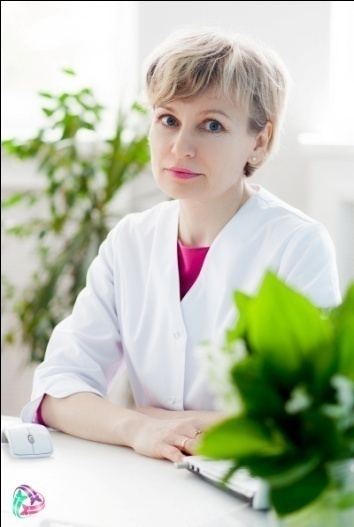     Семинар проводит    Кокарева Елена Викторовна-    врач дерматовенеролог, косметолог,    сертифицированный тренер по тредлифтингу,    по препаратам Лаеннек , Курасен, Мезофарм.